                    Пенсионный фонд Российской Федерации 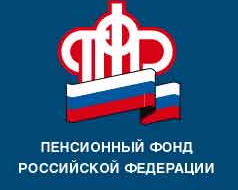                        информируетПенсия для жителей СНГ Пенсионеры, заработавшие страховую пенсию в РФ и выехавшие на постоянное место жительство в страны СНГ, получают пенсию  в рамках Соглашения о гарантиях прав граждан государств-участников Содружества Независимых Государств от 13 марта 1992 года. Участники Соглашения – Республика Армения, Республика Казахстан, Республика Кыргызстан, Российская Федерация, Республика Таджикистан, Туркменистан, Республика Узбекистан, Украина. В соответствии с Соглашением пенсия назначается и выплачивается по законодательству государства, на территории которого постоянно проживает гражданин. Гражданам, прибывшим из России в любое из государств, подписавших  Соглашение, учитывается трудовой стаж, приобретенный на территории любого из них, а также на территории бывшего СССР. При этом стаж работы после 1 января 2002 года может быть включен в подсчет страхового стажа при условии уплаты страховых взносов на пенсионное обеспечение в соответствующие органы той страны, на территории которой пенсионер работал.В рамках Соглашения, граждане стран СНГ, прибывшие на постоянное место жительства в РФ, также имеют право на пенсионное обеспечение в РФ. При этом выплата пенсии по прежнему месту жительства прекращается, если пенсия того же вида предусмотрена законодательством нашей страны. Гражданам, прибывшим из государств, не заключивших Соглашения с РФ - Азербайджан -  для права на пенсию учитывается страховой стаж, исчисленный с учетом периодов работы в СССР до 1 января 1991, независимо от уплаты страховых взносов. Периоды работы после 1 января 1991 включаются в страховой стаж, если уплачиваются страховые взносы в Пенсионный фонд РФ. Для определения размера пенсии  учитывается стаж как до 1 января 1991, так и после этой даты независимо от уплаты страховых взносов в Пенсионный фонд РФ.С такими государствами как: Литва, Молдова, Грузия действуют двухсторонние Соглашения, которые в целом повторяют основополагающие нормы Соглашения СНГ, т.е. действуют по территориальному принципу, с небольшой разницей по исчислению среднемесячного заработка.С государствами: Беларусь, Латвия, также имеются двухсторонние Договора, в которых применяется принцип, как территориальности, так и метод пропорциональности.С Республикой Эстония действует Договор, основанный только на методе пропорциональности, т.е. размер пенсии каждая из Сторон исчисляет, исходя из пенсионного стажа, приобретенного на ее территории, согласно положениям своего законодательства.ГУ-УПФР в городе Вышнем Волочке                                                                и  Вышневолоцкомрайоне (межрайонное)   Тверской   области